Рекомендации  для  родителей.Дети – аутисты. Психологические рекомендации.Очень важно родителям создать в доме психологический комфорт.Для этого родителям очень важно избавиться  от стереотипов:1). ”Мой ребенок должен достичь в жизни большего и оправдать мои надежды, возложенные на него.”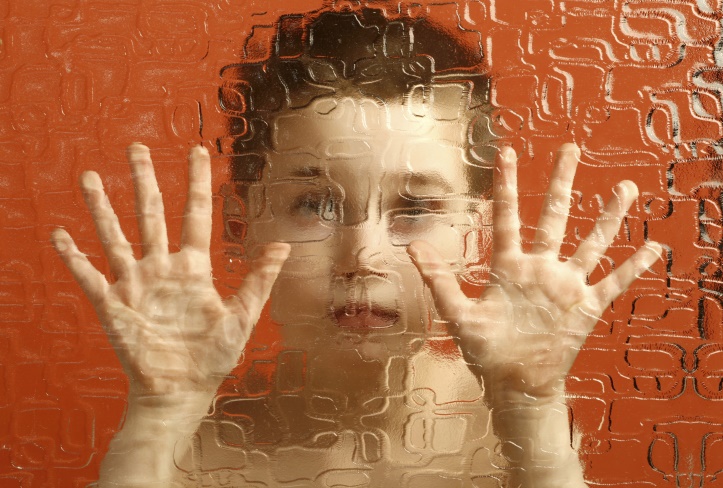 2). ”Больной ребенок - это наказание за какие-то твои грехи. Ты сама виновата, что он болен.”3). ”Если у тебя больной ребенок-инвалид, твоя жизнь кончена: ты должна все бросить, прекратить следить за собой, отказаться от своих планов, личной жизни и остаток жизни посвятить ребенку”.Эти и другие подобные стереотипы причиняют родителям огромные страдания, потому что диктуют заранее заданный жизненный сценарий, как бы требуя от них отбросить все свои планы, мечты и жить так, как жить совсем не хочется. Иногда, на ребенка смотрят, как на первоисточник всех бед: ”Если бы он был здоровым, я могла бы жить совсем иначе!”Чтобы наладить с аутичным ребёнком контакт, стать ему другом и помощником, необходимо следовать следующим правилам.Правило 1. Избавьтесь от собственных амбиций в отношении своего ребенка. Не предъявляйте к ребенку повышенных требований. В своей жизни он должен реализовать не ваши мечты, а свои способности.Мы требуем, что бы ребенок соответствовал нашим высоким требованиям к нему. Мы мечтаем: “Он станет богатым (банкиром, бизнесменом, менеджером), талантливым (музыкантом, артистом, танцором, художником)”. При этом  родительские мечты не всегда согласуются с мечтами и способностями самого ребенка. А если вдруг выясняется, что ребенок серьезно болен, что необходима многолетняя коррекционная работа, а планы родителей по его будущему были полны радужных перспектив,  родители испытывают страшный стресс: “Наш ребенок не поступит в университет, не станет банкиром, не станет художником, и вообще неизвестно станет ли он полноценным человеком!!!!” Пройдет много дней, прежде чем семья после такого стресса снова обретет почву под ногами.Правило 2.  Ни в коем случае не стыдитесь своего ребенка. Признайте за ребенком право быть таким, какой он есть.Примите его таким - с невнятной речью, странными жестами. Ведь вы любите его, пусть ваша любовь и переживает трудные времена. В конце концов, какая разница, что скажут о вашем ребенке незнакомые люди, которых вы больше никогда не увидите? Почему их мнение для вас так важно?Правило 3. Пытаясь чему-то научить ребенка, не ждите быстрого результата. Результата вообще ждать не стоит. Научитесь радоваться даже небольшим его достижениям. Постепенно он все выучит, и еще более постепенно проявит свои знания. Запаситесь терпением на годы.Правило 4. Глядя на своего ребенка, не думайте о своей вине. Лучше подумайте о том, что уж он-то точно ни в чем не виноват, и что он нуждается в вас и вашей любви к нему.Правило 5. Ребенок не требует от вас жертв. Жертв требуете вы сами, следуя принятым обывательским стереотипам. Хотя, конечно, кое от чего и придется отказаться. Но выход можно найти из любой, даже самой сложной ситуации. И это зависит только от вас. Родители должны помнить о том, что нужно, научиться терпеливо наблюдать за ним, замечая и анализируя вслух каждое его слово и каждый жест. Это поможет расширить внутренний мир аутичного ребёнка и подтолкнет его к необходимости выражать свои мысли, чувства и эмоции словами.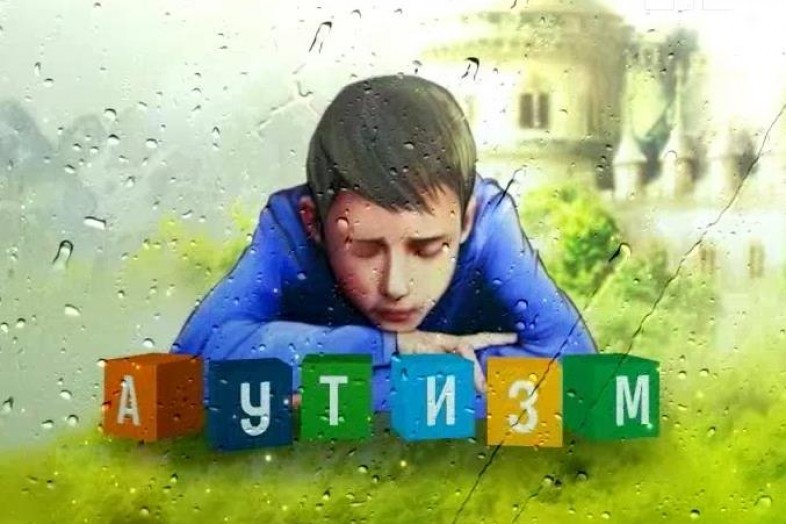 Кроме того, родители должны знать, что их ребенок очень раним. Любое мимолетно сказанное взрослыми слово может стать причиной "эмоциональной бури". Именно поэтому родители должны быть очень осторожны и деликатны, общаясь с ребенком.Любви и мудрости в воспитании вашего ребёнка! педагог – психолог: Клименко О.С.